NURSERY                           6:  Janet Guidry		           13:  Amanda Rodgers		          20:  Wendy Hunter		         27:  Amanda VedrosTODDLERS CHURCH                           6: Amanda Vedros & Hayley Magliolo                        13: Caitlyn & Daniel Schommer                       20: Brandi McKinley & John Seal                      27: Janet GuidryDEACONS OF THE WEEKAug. 7 - 13:  Robbie Miller, Brett ONeal, Charles Woodward    Aug. 14 - 20:   Gary Mitchell, Chuck Simmons, Gary UzelAug. 21 - 27:   Todd Spiers, Ken Hall, Doug SealAug. 28 – Sept. 3:  Brett ONeal, Jacob McKinley, Steve RodgersSANCTUARY FLOWERS   6:  Todd & Susan Spiers                      13:  Albert & Jeanelle Hopkins                                20:  Bob & Margaret Nix                   27:  Brannon & Maegan Veazey                  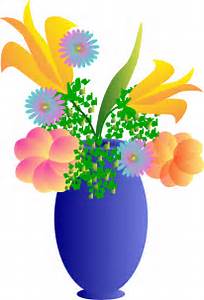 SYMPATHYOur Church Staff and Church Family extend deepest sympathy to:The Family and Friends of Mike Bullock, Brian & Kelly Kelly in the loss of his Mother, Della KellyTiger & Karen Kirkland in the loss of her Sister, Connie RocheKem & Cynthia Jarrell in the loss of his Mother, Jimmie Nelda JarrellBIRTH ANNOUNCMENTSName:  Brantley Cole CarpenterDate of Birth: July 26, 2017Weight/Length: 6bs 11oz/19 3/4 inchesParents: James & Kristi CarpenterUncle & Aunt:  Bubba & Becky CarpenterAVERAGE ATTENDANCE FOR JULYSunday School:  151Wed. Night (Children/Nursery):  39Wed. Night (Youth):  34Wed. Night (College):  6Super Seniors:  4MEMORY VERSE FOR AUGUSTFor we are his workmanship, created in Christ Jesus for good works, which God prepared beforehand, that we should walk in them.				                                        Ephesians 2:10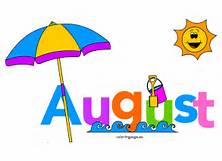 Sunday:Time of Prayer – 8:45 a.m.Fellowship (Coffee & Donuts) - 9:00 a.m.Sunday School - 9:30 a.m.Morning Worship Service - 10:30 a.m.Discipleship Training - 5:00 p.m.Evening Worship – 6:00 p.m.Wednesday:Prayer Meeting/Bible Study (All Ages) - 6:30 p.m.______________________________________________________             1-2   Revival                5  Children’s End of Summer Back to School Bash                      Meet at the Church for 9:00am – Going Swimming                6   Deacon’s Meeting – Following Evening Worship                  7   Heaven’s Helpers – 7:00 pm                 13   Special Called Business Meeting – Following Evening Worship                      We will be voting on the Church Budget and  Officers & Teachers                        For the 2017/2018 Church Year                20   Super Senior Lunch - Louie & the Red Head Lady – 10:30 am               30  Men’s Ministry Breakfast – 8:00 am in the CAB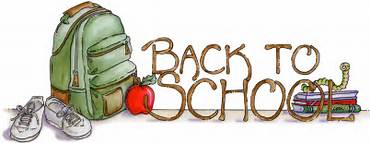 The Chime Newsletter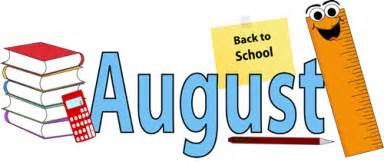 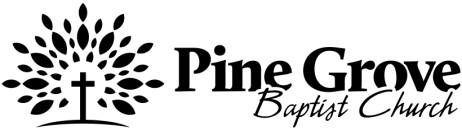 34  Pine Grove RoadPicayune, MS 39466Church Office: (601) 798-3645Office Hours:  Tues., Wed., Thurs. (8:00am - 3:00pm)E-Mail:  pgbcpicayune@gmail.comWeb Site:  www.pgbcpicayune.comPine Grove Baptist Church Ministry Team:Bro. Cody Warren, PastorDonald Balch, Minister to Children Benjy Rigney, Minister of MusicZack Malley, Minister to YouthJamie ONeal, Church SecretaryCrystal Ramos, Financial Secretary